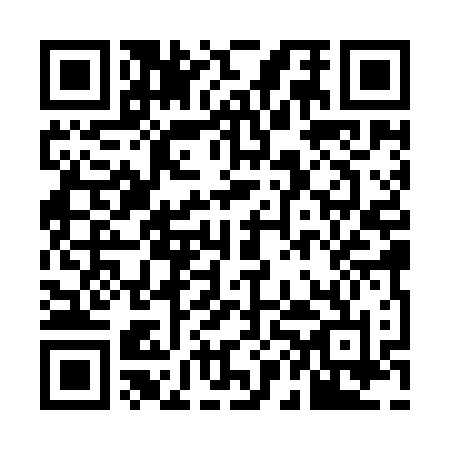 Prayer times for Valley Water Mills, Missouri, USAMon 1 Jul 2024 - Wed 31 Jul 2024High Latitude Method: Angle Based RulePrayer Calculation Method: Islamic Society of North AmericaAsar Calculation Method: ShafiPrayer times provided by https://www.salahtimes.comDateDayFajrSunriseDhuhrAsrMaghribIsha1Mon4:265:571:175:108:3710:072Tue4:275:571:175:108:3710:073Wed4:285:581:175:108:3710:074Thu4:285:581:185:108:3710:065Fri4:295:591:185:108:3710:066Sat4:305:591:185:108:3610:067Sun4:316:001:185:108:3610:058Mon4:316:001:185:108:3610:059Tue4:326:011:185:118:3610:0410Wed4:336:021:195:118:3510:0411Thu4:346:021:195:118:3510:0312Fri4:356:031:195:118:3410:0213Sat4:366:041:195:118:3410:0214Sun4:376:041:195:118:3310:0115Mon4:386:051:195:118:3310:0016Tue4:396:061:195:118:329:5917Wed4:406:061:195:118:329:5818Thu4:416:071:195:118:319:5819Fri4:426:081:195:118:319:5720Sat4:436:091:195:118:309:5621Sun4:446:091:195:108:299:5522Mon4:456:101:205:108:289:5423Tue4:466:111:205:108:289:5324Wed4:476:121:205:108:279:5225Thu4:486:121:205:108:269:5126Fri4:496:131:205:108:259:4927Sat4:506:141:205:108:259:4828Sun4:516:151:205:098:249:4729Mon4:526:161:195:098:239:4630Tue4:546:171:195:098:229:4531Wed4:556:171:195:098:219:43